GREENWOOD PUBLIC SCHOOL, ADITYAPURAM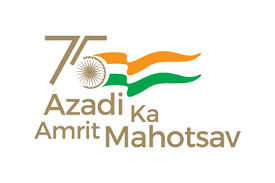 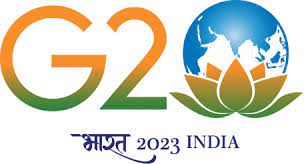 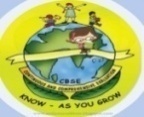 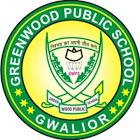 OUR MOTTO - DEVELOPMENT WITH DELIGHTSYLLABUS FOR PERIODIC- I + TERM I (2024-25) FOR CLASS-INote: PD-I Syllabus will also be included in Term-IGREENWOOD PUBLIC SCHOOL, ADITYAPURAMOUR MOTTO - DEVELOPMENT WITH DELIGHTSYLLABUS FOR PERIODIC- I + TERM I (2024-25) FOR CLASS-IINote: PD-I Syllabus will also be included in Term-IGREENWOOD PUBLIC SCHOOL, ADITYAPURAMOUR MOTTO - DEVELOPMENT WITH DELIGHTSYLLABUS FOR PERIODIC- I + TERM I (2024-25) FOR CLASS-IIINote: PD-I Syllabus will also be included in Term-IGREENWOOD PUBLIC SCHOOL, ADITYAPURAMOUR MOTTO - DEVELOPMENT WITH DELIGHTSYLLABUS FOR PERIODIC- I + TERM- I (2024-25) FOR CLASS-IVNote: PD-I Syllabus will also be included in Term-IGREENWOOD PUBLIC SCHOOL, ADITYAPURAMOUR MOTTO - DEVELOPMENT WITH DELIGHTSYLLABUS FOR PERIODIC- I + TERM- I (2024-25) FOR CLASS-VNote: PD-I Syllabus will also be included in Term-ISUBJECTSBOOKSLESSONSSKILLSACTIVITY+USE OF ICTPARENTS INVOLVEMENTENGLISH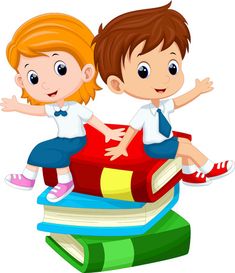 Macmillan English FerryPD-IL-1 Is There Anyone Like Me?TERM-IL-2 Ria’s FamilyRead, Understand Pronunciation Clarity  ICT – Extramarks(All topics to be covered up on Extramarks)Multiple Assessment:Task- Reading + RecitationSubject Enrichment:Task – ASLSPEAK AND TELL Children will be shown Alphabets Flash Cards and will be asked to speak at least 2 words on the alphabets shownGive Your Child Regular Loud Reading Practice.ENGLISHWriting SkillsPD-I   Label Writing- Myself, Object Writing-Pencil, BagTERM-I  Guided Writing- My Best Friend, Picture Composition, Sequencing of sentencesEffective writing communication, Spelling, Handwriting, VocabularyICT – Extramarks(All topics to be covered up on Extramarks)Multiple Assessment:Task- Reading + RecitationSubject Enrichment:Task – ASLSPEAK AND TELL Children will be shown Alphabets Flash Cards and will be asked to speak at least 2 words on the alphabets shownEncourage your child to write in neat and clean handwriting.ENGLISHSpeaking SkillsStory Narration with Props- The Hunter and the PigeonsDiscuss, Listen, Concentrate ICT – Extramarks(All topics to be covered up on Extramarks)Multiple Assessment:Task- Reading + RecitationSubject Enrichment:Task – ASLSPEAK AND TELL Children will be shown Alphabets Flash Cards and will be asked to speak at least 2 words on the alphabets shownRead out stories to your child.ENGLISHGrammar Evangel’s Power of EnglishPD-IAlphabets and Words, Vowels and Consonants, Noun, Identifying Nouns Part-I, Identifying Nouns Part-IITERM-I Classification of Nouns, Proper Nouns, Common Nouns, Special Names- Proper NounComprehendIdentifyRecall.ICT – Extramarks(All topics to be covered up on Extramarks)Multiple Assessment:Task- Reading + RecitationSubject Enrichment:Task – ASLSPEAK AND TELL Children will be shown Alphabets Flash Cards and will be asked to speak at least 2 words on the alphabets shownSurround your child with English language material such as books, posters, etc.ENGLISHGroup RecitationPD-I  Ducks On the WaterTERM-I I can be a Pal Recite, AppreciateICT – Extramarks(All topics to be covered up on Extramarks)Multiple Assessment:Task- Reading + RecitationSubject Enrichment:Task – ASLSPEAK AND TELL Children will be shown Alphabets Flash Cards and will be asked to speak at least 2 words on the alphabets shownSurround your child with English language material such as books, posters, etc.ReadingSkillsPD - I + TERM- I Reading ComprehensionICT – Extramarks(All topics to be covered up on Extramarks)Multiple Assessment:Task- Reading + RecitationSubject Enrichment:Task – ASLSPEAK AND TELL Children will be shown Alphabets Flash Cards and will be asked to speak at least 2 words on the alphabets shownHelp your child in learning poems.SUBJECTSBOOKSLESSONSSKILLSACTIVITY+USE OF ICTPARENTS INVOLVEMENTHINDIjkO;kPD-I ikB&1% vekf=d 'kCn] ikB&2% vk ¼ k½ dh ek=kikB&3% b ¼f ½ dh ek=k] ikB&4% bZ ¼ h½ dh ek=kTERM-I ikB&5% m ¼  q ½ dh ek=k] ikB&6% Å ¼ w ½ dh ek=k] ikB&7% _ ¼  ` ½ dh ek=k] ikB&8% , ¼  s½ dh ek=k] ikB&9% ,s ¼ S½ dh ek=k] ikB&10% vks ¼ ks½ dh ek=k] ikB&11% vkS ¼ kS½ dh ek=kmPpkj.k {kerk] izokgICT – Extramarks(All topics to be covered up on Extramarks)Multiple Assessment:Task-1: ReadingTask-2: RecitationSubject Enrichment:Task-1: Listening Skills Task-2: Speaking SkillsTopic-esjk ifjp;dfBu 'kCn cksydj fy[kok,aHINDIiBu dkS'kyikB iBu] vifBr x|ka'kcks/kxE;rk  ICT – Extramarks(All topics to be covered up on Extramarks)Multiple Assessment:Task-1: ReadingTask-2: RecitationSubject Enrichment:Task-1: Listening Skills Task-2: Speaking SkillsTopic-esjk ifjp;izfrfnu ,d ist i<+us dk vH;kl djok;sa ,ao ikWp “kCn cksydj Jqrys[k fy[kok,aHINDIys[ku dkS'kyPD-I esjk ifjp;] oLrq ys[kuTERM-I fp= o.kZu] vuqPNsn& esjk fiz; fe=] esjh ek¡vfHkO;fDr Lrj] 'kCnp;uICT – Extramarks(All topics to be covered up on Extramarks)Multiple Assessment:Task-1: ReadingTask-2: RecitationSubject Enrichment:Task-1: Listening Skills Task-2: Speaking SkillsTopic-esjk ifjp;izfrfnu ,d ist i<+us dk vH;kl djok;sa ,ao ikWp “kCn cksydj Jqrys[k fy[kok,aHINDIekSf[kd {kerkPD-I dfork& fpfM+;k vkbZ] cdjh dh 'kknhTERM-I dfork & cqycqy] Hkw[kk pwgk Lej.k 'kfDr] vkRefo'oklICT – Extramarks(All topics to be covered up on Extramarks)Multiple Assessment:Task-1: ReadingTask-2: RecitationSubject Enrichment:Task-1: Listening Skills Task-2: Speaking SkillsTopic-esjk ifjp;dfork ;kn djok,¡HINDIJo.k {kerkdgkuh lqukdj ç'u iwNukfo’k; dh le>] ,dkxzrkICT – Extramarks(All topics to be covered up on Extramarks)Multiple Assessment:Task-1: ReadingTask-2: RecitationSubject Enrichment:Task-1: Listening Skills Task-2: Speaking SkillsTopic-esjk ifjp;dgkuh lqukdj cPpksa ls iz'u iwNsHINDIO;kdj.kPD-I Hkk’kk] laKk] foykse 'kCn] fyax] opu] i;kZ;okph 'kCnTERM-I loZuke] fØ;k] foykse 'kCn] fyax] opu] i;kZ;okph] vusd 'kCnksa ds fy, ,d 'kCnO;kdjf.kd Kku] Hkkf"kd KkuICT – Extramarks(All topics to be covered up on Extramarks)Multiple Assessment:Task-1: ReadingTask-2: RecitationSubject Enrichment:Task-1: Listening Skills Task-2: Speaking SkillsTopic-esjk ifjp;laKk] loZuke ds vH;kl ds fy, ywMks [ksysaMATHEMATICS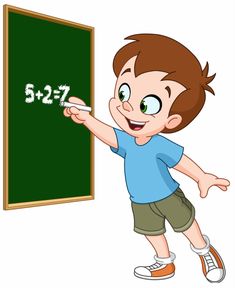 Illustrative MathematicsPD-ICh-1 Numbers upto 9Ch-2 Addition upto 9Ch-3 Subtraction upto 9 TERM-IL-4 Numbers upto 20L-5 Addition and Subtraction upto 20L-6 Numbers upto 50Identify, BuildLogical Thinking, Decision MakingFun with Abacus students will add and subtract the given numbers using abacus.ICT – Extramarks(All topics to be covered up on Extramarks)Multiple Assessment:Task-1: Mental MathsTask-2: Quiz Subject Enrichment:Lab Activity on Regular BasisHelp your child in learning tables.SUBJECTSBOOKSLESSONSSKILLSACTIVITY+USE OF ICTPARENTS INVOLVEMENTE.V.S.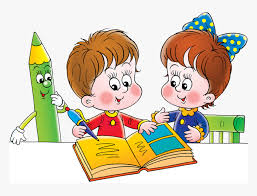 Macmillan Education Frank Planet FirstPD-IUnit-1: I AND MY BODYL-1 About MyselfL-2 My BodyL-3 Looking After My bodyTERM-I Unit- 2 : MY NEEDSL-4 My FamilyL-5 FoodL-6 ClothesL-7 My HomeL-8 Safety HabitsL-9 Stay ConnectedSelf Awareness, Critical Thinking And Analysis ICT – Extramarks(All topics to be covered up on Extramarks)Multiple Assessment: Quiz Topic- L-9 Stay ConnectedSubject Enrichment: Lab Activity on Regular BasisMotivate your child to develop healthy eating habits and stay clean and tidy.Teach your child ways to conserve water.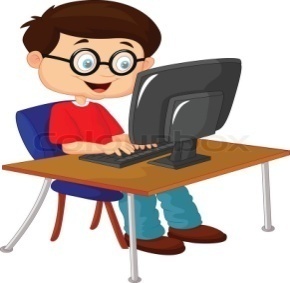 COMPUTER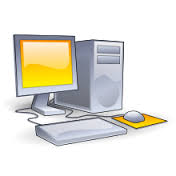 HolyFaith Gen Smart Computers Linux & Libre OfficePD-I L-1 Introduction to Computer TERM-IL-2  Parts of ComputerL-3 KeyboardObservation InterpretationMultiple Assessment: Quiz Subject Enrichment: Lab Activity on Regular BasisDiscuss with your child about the various places where computers are used.ART & CRAFTArt & ActivityIntroduction to various craft material, Basic teachings of cutting, folding & pastingPD-I Topics- 1 to 7TERM–I Topics- 8 to 14Exploration, Creative expression--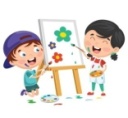 G.K.Knowledge TrovePD-I Section-1TERM–I Section-2, Section-3, Section-4, Section-5General AwarenessICT – Extramarks(All topics to be covered up on Extramarks)Motivate your child to read English and Hindi news paperSTEM FUN ACTIVITIESExperiments-Paper Cup PhoneLava Lamp CreatorApple VolcanoTemperature TesterSUBJECTSBOOKSLESSONSSKILLSACTIVITY+USE OF ICTPARENTS INVOLVEMENTVALUE EDUCATIONLet’s be friends, Lets Share & Do Things Together, Being Polite, Let Us Be of Help to Others--Motivate your child to help others & share things with others.P.E.PD-1: Basic Warm up with stretching exercises, Body Awareness, Walking on Toes and Heels, Calisthenics Exercise (Free Hand Exercise), Meditation with OM chantingTERM-1: Yogic Postures- Gomukhasana (Cow Pose), Padmasana, Vajrasana, Vrikshaasana, Naukasana, Tadasana, Trikonasana, Baddha Konasana (Butterfly pose),  Pranayama (Breathing Exercise), Surya Namaskar--Practice meditation and exercise on regular basis with your child.DANCEBasic Exercise with Foot Work on Counting, Action Song based on a Patriotic Theme--MUSICDevelopment of Singing Vocabulary, Prayer, National Anthem, Patriotic Song--ACTIVITIESACTIVITIESEco Club ActivitiesEarth Day Activity- Best Out of Waste (April 22, 2024)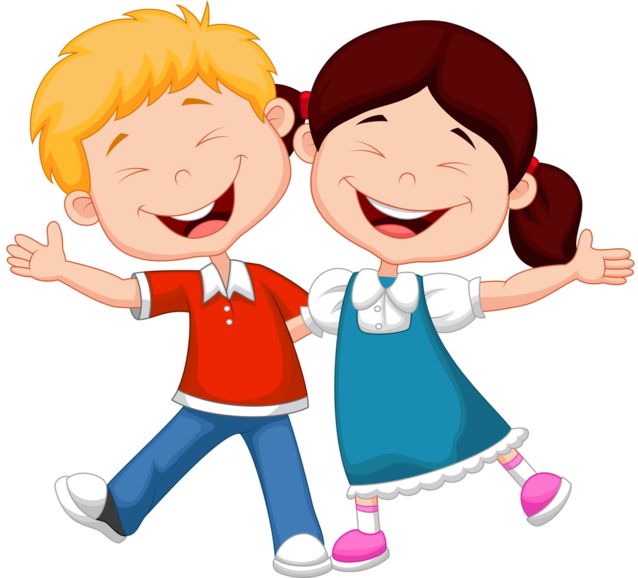 Rhyme Recitation Theme-NatureLiterary Club ActivitiesHandwriting CompetitionEnglish Recitation CompetitionCollage Making (Theme-Diversity In India)Social Service Club ActivityOutreach Programme (Share some household items like clothes, stationery, toys, etc. with needy people)Performing Arts ActivitiesIndependence Day CelebrationPatriotic Song CompetitionHealth & Physical Education ActivitiesHurdle RaceObstacle Race VisitsVisit to Sun TempleVisit to Departmental StoreVisit to Zoological GardenSUBJECTSBOOKSLESSONSSKILLSACTIVITY+USE OF ICTPARENTS INVOLVEMENTENGLISHMacmillan English FerryPD-ICh-1 Planning My BirthdayTERM-ICh-2 My First Day at School, Ch-3 A Burger’s StoryRead, Understand Pronunciation Clarity  ICT – Extramarks(All topics to be covered up on Extramarks)Multiple Assessment:Task- Reading + RecitationSubject Enrichment:Task – ASLSPEAK AND TELL Children will be shown Alphabets Flash Cards and will be asked to speak at least 2 words on the alphabets shownGive Your Child Regular Loud Reading Practice.ENGLISHWriting SkillsPD-I  Label Writing-Myself, Paragraph Writing- My School, Object Writing- My School BagTERM-I  Sick Leave Application, Paragraph Writing- My Favourite Season, My Best Friend,Picture Composition, Sequencing of sentencesEffective writing communication, Spelling, Handwriting, VocabularyICT – Extramarks(All topics to be covered up on Extramarks)Multiple Assessment:Task- Reading + RecitationSubject Enrichment:Task – ASLSPEAK AND TELL Children will be shown Alphabets Flash Cards and will be asked to speak at least 2 words on the alphabets shownEncourage your child to write in neat and clean handwritingENGLISHSpeaking SkillsStory Narration with Props- The Fire CatDiscuss, Listen, Concentrate ICT – Extramarks(All topics to be covered up on Extramarks)Multiple Assessment:Task- Reading + RecitationSubject Enrichment:Task – ASLSPEAK AND TELL Children will be shown Alphabets Flash Cards and will be asked to speak at least 2 words on the alphabets shownRead out stories to your child.ENGLISHGrammar Evangel’s Power of EnglishPD-ICh-1: Sentences, Ch-2: Types of Sentences, Ch-3: Question WordsTERM-I Ch-4: Is/am/are, Ch-5: Do/Does, Ch-6: Has/Have, Ch-7: Construction of Sentences, Ch-8: Nouns, Ch-9: Proper Nouns and Common NounsComprehendIdentifyRecall.ICT – Extramarks(All topics to be covered up on Extramarks)Multiple Assessment:Task- Reading + RecitationSubject Enrichment:Task – ASLSPEAK AND TELL Children will be shown Alphabets Flash Cards and will be asked to speak at least 2 words on the alphabets shownSurround your child with English language material such as books, posters, etc.ENGLISHGroup RecitationPD-I  I am growing upTERM-I Wonderful NeighboursRecite, AppreciateICT – Extramarks(All topics to be covered up on Extramarks)Multiple Assessment:Task- Reading + RecitationSubject Enrichment:Task – ASLSPEAK AND TELL Children will be shown Alphabets Flash Cards and will be asked to speak at least 2 words on the alphabets shownSurround your child with English language material such as books, posters, etc.ReadingSkillsPD - I + TERM- I Reading ComprehensionICT – Extramarks(All topics to be covered up on Extramarks)Multiple Assessment:Task- Reading + RecitationSubject Enrichment:Task – ASLSPEAK AND TELL Children will be shown Alphabets Flash Cards and will be asked to speak at least 2 words on the alphabets shownHelp your child in learning poems.SUBJECTSBOOKSLESSONSSKILLSACTIVITY+USE OF ICTPARENTS INVOLVEMENTHINDIjkO;kPD-I ikB&1% isM+ yxk,¡] ikB&2% nknh dh lh[kikB&3% lPph ennTERM-I ikB&5% prqj ePNj] ikB&6% midkjh isM+] ikB&8% ijyksd dh nqfu;kmPpkj.k {kerk] izokgICT – Extramarks(All topics to be covered up on Extramarks)Multiple Assessment:Task-1: ReadingTask-2: RecitationSubject Enrichment:Task-1: Listening Skills Task-2: Speaking SkillsTopic-lqugjk >aMkdfBu 'kCn cksydj fy[kok,aHINDIiBu dkS'kyikB iBu] vifBr x|ka'kcks/kxE;rk  ICT – Extramarks(All topics to be covered up on Extramarks)Multiple Assessment:Task-1: ReadingTask-2: RecitationSubject Enrichment:Task-1: Listening Skills Task-2: Speaking SkillsTopic-lqugjk >aMkizfrfnu ,d ist i<+us dk vH;kl djok;sa ,ao ikWp “kCn cksydj Jqrys[k fy[kok,aHINDIys[ku dkS'kyPD-I esjk ifjp;] esjk fo|ky;] oLrq ys[ku& esjk cLrkTERM-I fp= o.kZu] izkFkZuk i=] dgkuh dks lgh Øe esa yxk,¡] vuqPNsn&esjk ilanhnk [ksyvfHkO;fDr Lrj] 'kCnp;uICT – Extramarks(All topics to be covered up on Extramarks)Multiple Assessment:Task-1: ReadingTask-2: RecitationSubject Enrichment:Task-1: Listening Skills Task-2: Speaking SkillsTopic-lqugjk >aMkizfrfnu ,d ist i<+us dk vH;kl djok;sa ,ao ikWp “kCn cksydj Jqrys[k fy[kok,aHINDIekSf[kd {kerkPD-I ikB&4% rkjsaTERM-I ikB&7% Ldwy cl Lej.k 'kfDr] vkRefo'oklICT – Extramarks(All topics to be covered up on Extramarks)Multiple Assessment:Task-1: ReadingTask-2: RecitationSubject Enrichment:Task-1: Listening Skills Task-2: Speaking SkillsTopic-lqugjk >aMkdfork ;kn djok,¡HINDIJo.k {kerkdgkuh lqukdj ç'u iwNukfo’k; dh le>] ,dkxzrkICT – Extramarks(All topics to be covered up on Extramarks)Multiple Assessment:Task-1: ReadingTask-2: RecitationSubject Enrichment:Task-1: Listening Skills Task-2: Speaking SkillsTopic-lqugjk >aMkdgkuh lqukdj cPpksa ls iz'u iwNsHINDIO;kdj.kPD-I Hkk’kk] laKk] foykse 'kCn] fyax] opu] i;kZ;okph 'kCnTERM-I loZuke] fØ;k] fo'ks’k.k] foykse 'kCn] fyax] opu] i;kZ;okph] vusd 'kCnksa ds fy, ,d 'kCnO;kdjf.kd Kku] Hkkf"kd KkuICT – Extramarks(All topics to be covered up on Extramarks)Multiple Assessment:Task-1: ReadingTask-2: RecitationSubject Enrichment:Task-1: Listening Skills Task-2: Speaking SkillsTopic-lqugjk >aMklaKk] loZuke dh ifjHkk’kk fy[kdj ;kn djok,¡MATHEMATICSIllustrative MathematicsPD-ICh-1 Numbers upto 200TERM-ICh-2 Addition Ch-3 Subtraction L-4 MultiplicationL-5 Numbers upto 1000L-6 Addition and Subtraction of bigger numbersIdentify, BuildLogical Thinking, Decision MakingFun with Abacus students will add and subtract the given numbers using abacus.ICT – Extramarks(All topics to be covered up on Extramarks)Multiple Assessment:Task-1: Mental MathsTask-2: Quiz Subject Enrichment:Lab Activity on Regular Basis Help your child in learning tables.SUBJECTSBOOKSLESSONSSKILLSACTIVITY+USE OF ICTPARENTS INVOLVEMENTE.V.S.Macmillan Education Frank Planet FirstPD-IUnit-1: MYSELFL-1 How our body works?L-2 Growing UpL-3 Our FamilyTERM-I Unit- 2 : MY NEEDSL-4 Our ClothesL-5 Food we eatL-6 People at WorkL-7 Good HabitsL-8 Safe HabitsL-9 Means of TransportSelf Awareness, Critical Thinking And Analysis ICT – Extramarks(All topics to be covered up on Extramarks)Multiple Assessment: QuizTopic- Safe HabitsSubject Enrichment: Lab Activity on Regular BasisMotivate your child to develop healthy eating habits and stay clean and tidy.Teach your child ways to conserve water.COMPUTERHoly Faith Gen Smart Computers Linux & Libre OfficePD-I L-1 Introduction to Computer TERM-IL-2 Other parts of ComputerL-3 Booting Computer with LinuxObservation InterpretationICT – ExtramarksMultiple Assessment: Quiz Subject Enrichment: Lab ActivityDiscuss with your child about the various places where computers are used.ART & CRAFTArt & ActivityIntroduction to various craft material, Basic teachings of cutting, folding & pastingPD-I Topics- 1 to 7TERM–I Topics – 8 to 14Exploration, Creative expression--G.K.Knowledge TrovePD-I Section-1TERM–I Section-2, Section-3, Section-4General AwarenessICT – Extramarks(All topics to be covered up on Extramarks)Motivate your child to read English and Hindi news paperSTEM FUN ACTIVITIESExperiments-Erosion with sugar cubesWatch a leaf breathePaper bridgeBlow up a balloon with lemon juiceSUBJECTSBOOKSLESSONSSKILLSACTIVITY+USE OF ICTPARENTS INVOLVEMENTVALUE EDUCATIONLet’s be friends, Lets Share & Do Things Together, Being Polite, Let Us Be of Help to Others--Motivate your child to help others & share things with others.P.E.PD-1: Basic Warm up with stretching exercise, Body Awareness, Walking on Toes and Heels, Calisthenics Exercise (Free Hand Exercise), Meditation with OM chantingTERM-1: Yogic Postures- Gomukhasana (Cow Pose), Padmasana, Vajrasana, Vrikshaasana, Naukasana, Tadasana, Trikonasana, Baddha Konasana (Butterfly pose),  Pranayama (Breathing Exercise), Surya Namaskar--Practice meditation and exercise on regular basis with your child.DANCEBasic Exercise with Foot Work on Counting, Action Song based on a Patriotic Theme--MUSICDevelopment of Singing Vocabulary, Prayer, National Anthem, Patriotic Song--ACTIVITIESACTIVITIESEco Club ActivitiesEarth Day Activity- Making a Hand Band using leaves and flowers (April 22, 2024)Presentation on Environment using Alphabets Poster Making-Invest in our PlanetRhyme Recitation Theme-NatureLiterary Club ActivitiesHandwriting CompetitionEnglish Recitation CompetitionCollage Making (Theme-Diversity In India)Social Service Club ActivityOutreach Programme (Share some household items like clothes, stationery, toys, etc. with needy people)Performing Arts ActivitiesIndependence Day CelebrationPatriotic Song CompetitionHealth & Physical Education ActivitiesHurdle RaceObstacle Race VisitsVisit to Sun TempleVisit to Railway StationVisit to Zoological GardenSUBJECTSBOOKSLESSONSSKILLSACTIVITY+USE OF ICTPARENTS INVOLVEMENTENGLISHMacmillan English FerryPD-ICh-1 Finding a New SpringPoem-The Pedlar’s CaravanTERM-ICh-2 Reggie Mouse’s Shrinking ClothesPoem- Cookies for SantaCh-3 Simon SayaPoem- A View of a CatRead, Understand Pronunciation Clarity  ICT – Extramarks(All topics to be covered up on Extramarks)Multiple Assessment:Task- Reading + RecitationSubject Enrichment:Task – ASLStudents will be motivated to read a story and highlight 5 proper and common nouns.Give Your Child Regular Loud Reading Practice.ENGLISHWriting SkillsPD-I Myself, Paragraph Writing- My Favourite Teacher, Sick Leave ApplicationTERM-I  Paragraph Writing- Morning Assembly in My School, How I celebrate My Birthday, Notice- Lost & Found, Sequencing of sentences, Picture CompositionEffective writing communication, Spelling, Handwriting, VocabularyICT – Extramarks(All topics to be covered up on Extramarks)Multiple Assessment:Task- Reading + RecitationSubject Enrichment:Task – ASLStudents will be motivated to read a story and highlight 5 proper and common nouns.Encourage your child to write in neat and clean handwritingENGLISHSpeaking SkillsStory Narration with Props- The Honest GirlDiscuss, Listen, Concentrate ICT – Extramarks(All topics to be covered up on Extramarks)Multiple Assessment:Task- Reading + RecitationSubject Enrichment:Task – ASLStudents will be motivated to read a story and highlight 5 proper and common nouns.Read out stories to your child.ENGLISHGrammar Evangel’s Power of EnglishPD-INoun; Common Nouns and Proper Nouns; Common Nouns; Nouns: Countable and Uncountable; Uncountable Nouns; Nouns-Gender, ArticlesTERM-IOmission of the Articles; Pronouns/Personal Pronouns; Adjectives; Uses of Some Adjectives, Verbs, Opposite Verbs, Helping VerbsComprehendIdentifyRecall.ICT – Extramarks(All topics to be covered up on Extramarks)Multiple Assessment:Task- Reading + RecitationSubject Enrichment:Task – ASLStudents will be motivated to read a story and highlight 5 proper and common nouns.Surround your child with English language material such as books, posters, etc.ENGLISHGroup RecitationPD-I  The Pedlar’s SpringTERM-I 1. Cookies for Santa, 2. A view of a CatRecite, AppreciateICT – Extramarks(All topics to be covered up on Extramarks)Multiple Assessment:Task- Reading + RecitationSubject Enrichment:Task – ASLStudents will be motivated to read a story and highlight 5 proper and common nouns.Surround your child with English language material such as books, posters, etc.ReadingSkillsPD - I + TERM- I Reading ComprehensionICT – Extramarks(All topics to be covered up on Extramarks)Multiple Assessment:Task- Reading + RecitationSubject Enrichment:Task – ASLStudents will be motivated to read a story and highlight 5 proper and common nouns.Help your child in learning poems.SUBJECTSBOOKSLESSONSSKILLSACTIVITY+USE OF ICTPARENTS INVOLVEMENTHINDIjkO;kPD-I ikB&1% [kqf'k;k¡ yk;k izHkkr] ikB&2% jaxk fl;kjikB&3% uUgk cknyTERM-I ikB&4% c;k gekjh fpfM+;k jkuh] ikB&5% Jh dk jkscksV] ikB&6% eqxhZ dk fujkyk cPpk] ikB&7% ge gSa lwjt pk¡n flrkjsmPpkj.k {kerk] izokgICT – Extramarks(All topics to be covered up on Extramarks)Multiple Assessment:Task-1: ReadingTask-2: Recitation (izsj.kknk;d dfork okpu)Subject Enrichment:Task-1: Listening Skills Task-2: Speaking SkillsTopic-jghe ds nksgsdfBu 'kCn cksydj fy[kok,aHINDIiBu dkS'kyikB iBu] vifBr x|ka'kcks/kxE;rk  ICT – Extramarks(All topics to be covered up on Extramarks)Multiple Assessment:Task-1: ReadingTask-2: Recitation (izsj.kknk;d dfork okpu)Subject Enrichment:Task-1: Listening Skills Task-2: Speaking SkillsTopic-jghe ds nksgsizfrfnu ,d ist i<+us dk vH;kl djok;sa ,ao ikWp “kCn cksydj Jqrys[k fy[kok,aHINDIys[ku dkS'kyPD-I esjk ifjp;] vuqPNsn& esjk ?kj] izkr%dky dk n`';TERM-I fp= o.kZu] vuqPNsn&le; dk egRo] vuq'kklu] lwpuk] laokn] vukSipkfjd i= ys[ku&migkj Hkstus ds fy, ikik@eEeh@ pkpkth dks i=] okD;ksa dks lgh Øe esa yxk,¡vfHkO;fDr Lrj] 'kCnp;uICT – Extramarks(All topics to be covered up on Extramarks)Multiple Assessment:Task-1: ReadingTask-2: Recitation (izsj.kknk;d dfork okpu)Subject Enrichment:Task-1: Listening Skills Task-2: Speaking SkillsTopic-jghe ds nksgsizfrfnu ,d ist i<+us dk vH;kl djok;sa ,ao ikWp “kCn cksydj Jqrys[k fy[kok,aHINDIekSf[kd {kerkPD-I ikB&1% [kqf'k;k¡ yk;k TERM-I ikB&4% c;k gekjh fpfM+;k jkuhLej.k 'kfDr] vkRefo'oklICT – Extramarks(All topics to be covered up on Extramarks)Multiple Assessment:Task-1: ReadingTask-2: Recitation (izsj.kknk;d dfork okpu)Subject Enrichment:Task-1: Listening Skills Task-2: Speaking SkillsTopic-jghe ds nksgsdfork ;kn djok,¡HINDIJo.k {kerkdgkuh lqukdj ç'u iwNuk¼dgkuh&fdlku vkSj lkjl i{kh½fo’k; dh le>] ,dkxzrkICT – Extramarks(All topics to be covered up on Extramarks)Multiple Assessment:Task-1: ReadingTask-2: Recitation (izsj.kknk;d dfork okpu)Subject Enrichment:Task-1: Listening Skills Task-2: Speaking SkillsTopic-jghe ds nksgsdgkuh lqukdj cPpksa ls iz'u iwNsHINDIO;kdj.kPD-I laKk] Hkk’kk] o.kZekyk] ek=k,saTERM-I loZuke] fØ;k] fo'ks’k.k] vusd 'kCnksa ds fy, ,d 'kCn] eqgkojs] fyax] opu] 'kCnksa dks lgh Øe esa yxkb,] foykse 'kCn] i;kZ;okph 'kCnO;kdjf.kd Kku] Hkkf"kd KkuICT – Extramarks(All topics to be covered up on Extramarks)Multiple Assessment:Task-1: ReadingTask-2: Recitation (izsj.kknk;d dfork okpu)Subject Enrichment:Task-1: Listening Skills Task-2: Speaking SkillsTopic-jghe ds nksgslaKk] loZuke dh ifjHkk’kk fy[kdj ;kn djok,¡MATHEMATICSIllustrative MathematicsPD-ICh-1 Numbers beyond 999Ch-2 Addition TERM-ICh-3 Subtraction Ch-4 MultiplicationCh-5 DivisionCh-6 More About DivisionIdentify, BuildLogical Thinking, Decision MakingICT – Extramarks(All topics to be covered up on Extramarks)Multiple Assessment:Task-1: Mental MathsTask-2: Quiz Subject Enrichment:Lab Activity on Regular BasisHelp your child in learning tables.SUBJECTSBOOKSLESSONSSKILLSACTIVITY+USE OF ICTPARENTS INVOLVEMENTE.V.S.Macmillan Education Frank Planet FirstPD-ICh-1 My FamilyCh-2 My Family and ICh-3 Showing CareTERM-I Ch-4 Plants Around UsCh-5 Leaves in Our LivesCh-6 The Animal KingdomCh-7 Bird- WatchingCh-8 Creepy Crawlies and FlyersCh-9 Let’s play gamesCh-10 People at WorkSelf Awareness, Critical Thinking And Analysis ICT – Extramarks(All topics to be covered up on Extramarks)Multiple Assessment: Topic- Plants Around UsSubject Enrichment: Lab Activity on Regular BasisMotivate your child to develop healthy eating habits and stay clean and tidy.Teach your child ways to conserve trees.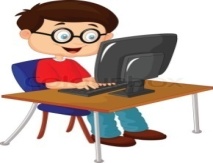 COMPUTERHoly Faith Gen Smart Computers Linux & Libre OfficePD-I L-1 Introduction to Computers TERM-IL-2 Features of ComputersL-3 Introduction to DesktopObservation InterpretationICT – ExtramarksMultiple Assessment: Quiz – Features of ComputerSubject Enrichment: Lab Activity on Regular BasisDiscuss with your child about the various places where computers are used.ART & CRAFTArt & ActivityIntroduction to various craft material, Basic teachings of cutting, folding & pastingPD-I Topics- 1 to 7TERM–I Topics- 8 to 14Exploration, Creative expression--G.K.Knowledge TrovePD-I 1. Mother Nature’s Courtyard2. The World Around UsTERM–I 3. Life Skill, 4. Numbers and Shapes, 5. Science and TechnologyGeneral AwarenessICT – Extramarks(All topics to be covered up on Extramarks)Motivate your child to read English and Hindi Newspaper.STEM FUN ACTIVITIESExperiments-Turning potato into a batteryRainbow jarTo show that transpiration occurs through leavesSUBJECTSBOOKSLESSONSSKILLSACTIVITY+USE OF ICTPARENTS INVOLVEMENTVALUE EDUCATIONLet’s be friends, Lets Share & Do Things Together, Being Polite, Let Us Be of Help to Others--Motivate your child to help others & share things with others.P.E.PD-1: Basic Warm up with stretching exercise, Body Awareness, Walking on Toes and Heels, Calisthenics Exercise (Free Hand Exercise), Meditation with OM chantingTERM-1: Yogic Postures- Gomukhasana (Cow Pose), Padmasana, Vajrasana, Vrikshaasana, Naukasana, Tadasana, Trikonasana, Baddha Konasana (Butterfly pose),  Pranayama (Breathing Exercise), Surya NamaskarBalancing, Flexibility, Confidence Building-Practice meditation and exercise on regular basis with your child.DANCEBasic Exercise with Foot Work on Counting, Action Song based on a Patriotic ThemeSocial Skills, Creativity, Confidence Building, Flexibility, Emotional Expressions-MUSICDevelopment of Singing Vocabulary, Prayer, National Anthem, Patriotic SongSocial Skills, Creativity, Confidence Building, Flexibility, Emotional Expressions-ACTIVITIES ACTIVITIES Eco Club ActivitiesEarth Day Activity- Paper Bag Making using Waste Material (April 22, 2024)Rhyme Recitation Theme-NatureLiterary Club ActivitiesHandwriting CompetitionEnglish Recitation CompetitionCollage Making (Theme-Diversity In India)Social Service Club ActivityOutreach Programme (Share some household items like clothes, stationery, toys, etc. with needy people)Performing Arts ActivitiesIndependence Day CelebrationPatriotic Song CompetitionHealth & Physical Education ActivitiesHurdle RaceObstacle Race VisitsVisit to Sun TempleVisit to Laxmi Bai MemorialVisit to DD MallSUBJECTSBOOKSLESSONSSKILLSACTIVITY+USE OF ICTPARENTS INVOLVEMENTENGLISHMacmillan English FerryPD-ICh-1 The Unusual MusiciansPoem- Be Glad Your Nose Is On Your FaceTERM-ICh-2 The King’s Dream Poem-About the Palace,Ch-3 The Beauty of DifferencePoem- The Kindness wayRead, Understand Pronunciation Clarity  ICT – Extramarks(All topics to be covered up on Extramarks)Multiple Assessment:Task- Reading + RecitationSubject Enrichment:Task – ASLStudents will be asked to create a Noun Flip BookGender Activity with FunVelcro Pronoun GameDeterminers memory gameGive Your Child Regular Loud Reading Practice.ENGLISHWriting SkillsPD-I Myself, Paragraph Writing- Effects of Plastic on Environment, Notice WritingTERM-I  Paragraph Writing- Life in the Big City, Benefits of Morning Walk, Sick Leave Application, Informal Letter-Letter to your father requesting him for  permission to go for school tour, Sequencing of sentences, Picture CompositionEffective writing communication, Spelling, Handwriting, VocabularyICT – Extramarks(All topics to be covered up on Extramarks)Multiple Assessment:Task- Reading + RecitationSubject Enrichment:Task – ASLStudents will be asked to create a Noun Flip BookGender Activity with FunVelcro Pronoun GameDeterminers memory gameEncourage your child to write in neat and clean handwritingENGLISHSpeaking SkillsStory Narration with Props-Elephant and FriendsDiscuss, Listen, Concentrate ICT – Extramarks(All topics to be covered up on Extramarks)Multiple Assessment:Task- Reading + RecitationSubject Enrichment:Task – ASLStudents will be asked to create a Noun Flip BookGender Activity with FunVelcro Pronoun GameDeterminers memory gameSurround your child with English language material such as books, posters, etc.ENGLISHGrammar Evangel’s Power of EnglishPD-ICh-1: Nouns, Ch-2: Countable and Uncountable Noun; Ch-3: Gender, Ch-4: CaseTERM-1Ch-5: Pronouns, Ch-6: Personal Pronoun, Ch-7: Nominative Case, Ch-8: Objective Case, Ch-9: Possessive Case, Ch-10: Determiners, Ch-11:  Omission of the Articles, Ch-12: DemonstrativesComprehendIdentifyRecall.ICT – Extramarks(All topics to be covered up on Extramarks)Multiple Assessment:Task- Reading + RecitationSubject Enrichment:Task – ASLStudents will be asked to create a Noun Flip BookGender Activity with FunVelcro Pronoun GameDeterminers memory gameMotivate your child to read English Story Books and Magazines.ENGLISHGroup RecitationPD-I  Be Glad Your Nose Is On Your FaceTERM-I The Kindness wayRecite, AppreciateICT – Extramarks(All topics to be covered up on Extramarks)Multiple Assessment:Task- Reading + RecitationSubject Enrichment:Task – ASLStudents will be asked to create a Noun Flip BookGender Activity with FunVelcro Pronoun GameDeterminers memory gameMotivate your child to read English Story Books and Magazines.ReadingSkillsPD - I + TERM- I Reading ComprehensionICT – Extramarks(All topics to be covered up on Extramarks)Multiple Assessment:Task- Reading + RecitationSubject Enrichment:Task – ASLStudents will be asked to create a Noun Flip BookGender Activity with FunVelcro Pronoun GameDeterminers memory gameHelp your child in learning poems.SUBJECTSBOOKSLESSONSSKILLSACTIVITY+USE OF ICTPARENTS INVOLVEMENTHINDIjkO;kPD-I ikB&1% ge uUgsa&uUgsa cPps gSa] ikB&2% gjs jax dk ?kksM+kTERM-I ikB&3% IykfLVd iznw’k.k] ikB&4% gal] ikB&5% dherh iUus] ikB&6% ÅVh dh lSj] ikB&7% pwgs dh fnYyh ;k=kmPpkj.k {kerk] izokgICT – Extramarks(All topics to be covered up on Extramarks)Multiple Assessment:Task-1: ReadingTask-2: Recitation (izsj.kknk;d dfork okpu)Subject Enrichment:Task-1: Listening Skills Task-2: Speaking SkillsTopic-jghe ds nksgsdfBu 'kCn cksydj fy[kok,aHINDIiBu dkS'kyikB iBu] vifBr x|ka'kcks/kxE;rk  ICT – Extramarks(All topics to be covered up on Extramarks)Multiple Assessment:Task-1: ReadingTask-2: Recitation (izsj.kknk;d dfork okpu)Subject Enrichment:Task-1: Listening Skills Task-2: Speaking SkillsTopic-jghe ds nksgsizfrfnu ,d ist i<+us dk vH;kl djok;sa ,ao ikWp “kCn cksydj Jqrys[k fy[kok,aHINDIys[ku dkS'kyPD-I esjk ifjp;] vuqPNsn& djr&djr vH;kl ds tMefr gksr lqtku] lPpk fe=] vkSipkfjd i=& 'kqYd ekQh ds fy, i=TERM-I fp= o.kZu] lwpuk&okf’kZd mRlo esa Hkkx ysus gsrq tkudkjh] vukSipkfjd i=&vius tUefnu dh ikVhZ esa fe= dks vkea=.k] okD;ksa dks lgh Øe esa yxk,¡] vuqPNsn& le; dk egRovfHkO;fDr Lrj] 'kCnp;uICT – Extramarks(All topics to be covered up on Extramarks)Multiple Assessment:Task-1: ReadingTask-2: Recitation (izsj.kknk;d dfork okpu)Subject Enrichment:Task-1: Listening Skills Task-2: Speaking SkillsTopic-jghe ds nksgsizfrfnu ,d ist i<+us dk vH;kl djok;sa ,ao ikWp “kCn cksydj Jqrys[k fy[kok,aHINDIekSf[kd {kerkPD-I ge uUgsa&uUgsa cPps gSaTERM-I ykyph canjLej.k 'kfDr] vkRefo'oklICT – Extramarks(All topics to be covered up on Extramarks)Multiple Assessment:Task-1: ReadingTask-2: Recitation (izsj.kknk;d dfork okpu)Subject Enrichment:Task-1: Listening Skills Task-2: Speaking SkillsTopic-jghe ds nksgsdfork ;kn djok,¡HINDIJo.k {kerkdgkuh lqukdj ç'u iwNukfo’k; dh le>] ,dkxzrkICT – Extramarks(All topics to be covered up on Extramarks)Multiple Assessment:Task-1: ReadingTask-2: Recitation (izsj.kknk;d dfork okpu)Subject Enrichment:Task-1: Listening Skills Task-2: Speaking SkillsTopic-jghe ds nksgsdgkuh lqukdj cPpksa ls iz'u iwNsHINDIO;kdj.kPD-I ikB&1% Hkk’kk vkSj O;kdj.k] ikB&2% o.kZ fopkjTERM-I ikB&4% laKk] ikB&5% fyax] ikB&6% opu] ikB&7% loZuke] ikB&8% fo'ks’k.k] vusd 'kCnksa ds fy, ,d 'kCn] eqgkojs] 'kCnksa dks lgh Øe esa yxkb,O;kdjf.kd Kku] Hkkf"kd KkuICT – Extramarks(All topics to be covered up on Extramarks)Multiple Assessment:Task-1: ReadingTask-2: Recitation (izsj.kknk;d dfork okpu)Subject Enrichment:Task-1: Listening Skills Task-2: Speaking SkillsTopic-jghe ds nksgslaKk] loZuke dh ifjHkk’kk fy[kdj ;kn djok,¡MATHEMATICS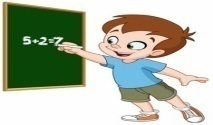 Illustrative MathematicsPD-I Ch-1 Numbers beyond 9999Ch-2 Addition and SubtractionTERM-I Ch-3 Multiplication, Ch-4 DivisionCh-5 Multiples and Factors, Ch-6 FractionsIdentify, BuildLogical Thinking, Decision MakingICT – Extramarks(All topics to be covered up on Extramarks)Multiple Assessment:Crossword Puzzle Topic- Multiples and FactorsSubject Enrichment:Lab ActivityHelp your child in learning tables.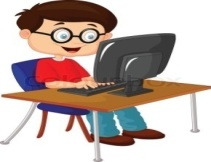 SCIENCEElixirIt’s Simply SciencePD-I Ch-1 Teeth, Ch-2 Human Organ SystemTERM-I Ch-3 Adaptation in PlantsCh-4 Adaptation in AnimalsCh-5 Components of FoodCh-6 Safety and First AidCh-7 WaterSelf Awareness, Critical Thinking And Analysis ICT – Extramarks(All topics to be covered up on Extramarks)Multiple Assessment: Quiz (Topic- Components of Food)Subject Enrichment: Lab Activity on Regular BasisMotivate your child to develop healthy eating habits and stay clean and tidy.Teach your child some safety tips while playingSUBJECTSBOOKSLESSONSSKILLSACTIVITY+USE OF ICTPARENTS INVOLVEMENTSOCIAL SCIENCEMy Big Book of Social StudiesPD-ICh-1 I love my IndiaCh-2 The Northern MountainsTERM-I Ch-3 The Northern and Coastal PlainsCh-4 The Western DesertCh-5 The Southern Plateau and the IslandsCh-6 Our ClimateCh-7 Our SoilsCh-8 Our AgricultureCh-9 Our IndustriesCh-10 Transport and CommunicationSelf Awareness, Critical Thinking,Understanding analysisICT – Extramarks(All topics to be covered up on Extramarks)Multiple Assessment:Quiz based on the topic- Our ClimateSubject Enrichment:Map based on all chaptersTalk to your child about the physical features of our country.COMPUTERHoly Faith Gen Smart Computers Linux & Libre OfficePD-I Ch-1 Types of Computers TERM-ICh-2 How Computers work?Ch-3 Windows and WorkspaceObservation InterpretationICT – ExtramarksMultiple Assessment: Quiz Subject Enrichment: Lab Activity on Regular BasisDiscuss with your child about the various places where computers are used.ART & CRAFTArt & ActivityIntroduction to various craft material, Basic teachings of cutting, folding & pastingPD-I Topics- 1 to 7TERM–I Topics- 8 to 14Exploration, Creative expression--G.K.Knowledge TrovePD-I Section-ITERM–I Section-2, Section-3, Section-4General AwarenessICT – Extramarks(All topics to be covered up on Extramarks)Motivate your child to read English and Hindi news paperSUBJECTSBOOKSLESSONSSKILLSACTIVITY+USE OF ICTPARENTS INVOLVEMENTVALUE EDUCATIONLet’s be friends, Lets Share & Do Things Together, Being Polite, Let Us Be of Help to Others--Motivate your child to help others & share things with others.P.E.PD-1: Basic Warm up with stretching exercise, Body Awareness, Walking on Toes and Heels, Calisthenics Exercise (Free Hand Exercise), Meditation with OM chantingTERM-1: Yogic Postures- Gomukhasana (Cow Pose), Padmasana, Vajrasana, Vrikshaasana, Naukasana, Tadasana, Trikonasana, Baddha Konasana (Butterfly pose),  Pranayama (Breathing Exercise), Surya NamaskarBalancing, Flexibility, Confidence Building-Practice meditation and exercise on regular basis with your child.DANCEBasic Exercise with Foot Work on Counting, Action Song based on a Patriotic ThemeSocial Skills, Creativity, Confidence Building, Flexibility, Emotional Expressions-MUSICDevelopment of Singing Vocabulary, Prayer, National Anthem, Patriotic SongSocial Skills, Creativity, Confidence Building, Flexibility, Emotional Expressions-ACTIVITIES ACTIVITIES Eco Club ActivitiesEarth Day Activity- Plantation (April 22, 2024)Rhyme Recitation Theme-NatureLiterary Club ActivitiesHandwriting CompetitionEnglish Recitation CompetitionCollage Making (Theme-Unity in Diversity)Social Service Club ActivityOutreach Programme (Share some household items like clothes, stationery, toys, etc. with needy people)Performing Arts ActivitiesIndependence Day CelebrationPatriotic Song CompetitionHealth & Physical Education ActivitiesHurdle RaceObstacle Race VisitsVisit to Sun TempleVisit to DD MallVisit to Laxmibai MemorialSUBJECTSBOOKSLESSONSSKILLSSKILLSACTIVITY+USE OF ICTPARENTS INVOLVEMENTENGLISHMacmillan English FerryPD-ICh-1 What makes the LightningPoem- Land of Story BooksTERM-ICh-2 Rikki-Tikki and NagPoem- Be a FriendCh-3 Born Again – Arunima SinhaRead, Understand Pronunciation Clarity  Read, Understand Pronunciation Clarity  ICT – Extramarks(All topics to be covered up on Extramarks)Multiple Assessment:Task- Reading + RecitationSubject Enrichment:Task – ASLActivity-Grammar CharadesGive Your Child Regular Loud Reading Practice.ENGLISHWriting SkillsPD-I Myself, Sick Leave Application, Paragraph Writing- Problems in Big CitiesTERM-I Notice-Lost & Found, Paragraph Writing- Importance of Reading, Formal Letter-Placing Order, Fee Concession, Diary Entry (Your summer holidays are going to begin. Write a diary entry about your plans for the holidays.), Sequencing of sentences, Picture CompositionEffective writing communication, Spelling, Handwriting, VocabularyEffective writing communication, Spelling, Handwriting, VocabularyICT – Extramarks(All topics to be covered up on Extramarks)Multiple Assessment:Task- Reading + RecitationSubject Enrichment:Task – ASLActivity-Grammar CharadesEncourage your child to write in neat and clean handwritingENGLISHSpeaking SkillsStory Narration with Props-A Wise Old OwlDiscuss, Listen, Concentrate Discuss, Listen, Concentrate ICT – Extramarks(All topics to be covered up on Extramarks)Multiple Assessment:Task- Reading + RecitationSubject Enrichment:Task – ASLActivity-Grammar CharadesSurround your child with English language material such as books, posters, etc.ENGLISHGrammar Evangel’s Power of EnglishPD-I Subject and Predicate, Affirmative and Negative Sentences, Parts of Speech, Nouns-Types of Nouns, Nouns-Singular & Plural, Nouns-Countable and UncountableTERM-1 Nouns-Gender, Pronouns, Personal Pronoun, Possessive Pronouns, Adjectives, Types of Adjectives, Adjective of Quantity, Quantity and NumberComprehendIdentifyRecallComprehendIdentifyRecallICT – Extramarks(All topics to be covered up on Extramarks)Multiple Assessment:Task- Reading + RecitationSubject Enrichment:Task – ASLActivity-Grammar CharadesMotivate your child to read English Story Books and Magazines.ENGLISHGroup RecitationPD-I  Land of Story BooksTERM-I Be a FriendRecite, AppreciateRecite, AppreciateICT – Extramarks(All topics to be covered up on Extramarks)Multiple Assessment:Task- Reading + RecitationSubject Enrichment:Task – ASLActivity-Grammar CharadesMotivate your child to read English Story Books and Magazines.ReadingSkillsPD - I + TERM- I Reading ComprehensionICT – Extramarks(All topics to be covered up on Extramarks)Multiple Assessment:Task- Reading + RecitationSubject Enrichment:Task – ASLActivity-Grammar CharadesHelp your child in learning poems.SUBJECTSBOOKSLESSONSSKILLSACTIVITY+USE OF ICTACTIVITY+USE OF ICTPARENTS INVOLVEMENTHINDIjkO;kPD-I ikB&1% dkSu] ikB&2% ¶yksjsal ukbfVaxsy] ikB&3% eSa ued gw¡TERM-I ikB&4% dkyk dkSvk] ikB&5% vks.ke] ikB&6% lR; dk iFk] ikB&7% lHkk dk [ksymPpkj.k {kerk] izokgICT – Extramarks(All topics to be covered up on Extramarks)Multiple Assessment:Task-1: ReadingTask-2: Recitation (izsj.kknk;d dfork okpu)Subject Enrichment:Task-1: Listening Skills Task-2: Speaking SkillsTopic-jghe ds nksgsICT – Extramarks(All topics to be covered up on Extramarks)Multiple Assessment:Task-1: ReadingTask-2: Recitation (izsj.kknk;d dfork okpu)Subject Enrichment:Task-1: Listening Skills Task-2: Speaking SkillsTopic-jghe ds nksgsdfBu 'kCn cksydj fy[kok,aHINDIiBu dkS'kyikB iBu] vifBr x|ka'kcks/kxE;rk  ICT – Extramarks(All topics to be covered up on Extramarks)Multiple Assessment:Task-1: ReadingTask-2: Recitation (izsj.kknk;d dfork okpu)Subject Enrichment:Task-1: Listening Skills Task-2: Speaking SkillsTopic-jghe ds nksgsICT – Extramarks(All topics to be covered up on Extramarks)Multiple Assessment:Task-1: ReadingTask-2: Recitation (izsj.kknk;d dfork okpu)Subject Enrichment:Task-1: Listening Skills Task-2: Speaking SkillsTopic-jghe ds nksgsizfrfnu ,d ist i<+us dk vH;kl djok;sa ,ao ikWp “kCn cksydj Jqrys[k fy[kok,aHINDIys[ku dkS'kyPD-I esjk ifjp;] vuqPNsn& e/kqjok.kh] djr&djr vH;kl ds tM+efr gksr lqtkuTERM-IvuqPNsn&la?k’kZ gh thou gS] lwpuk] foKkiu] vukSipkfjd i=] okD;ksa dks lgh Øe esa yxk,¡] fp= o.kZuvfHkO;fDr Lrj] 'kCnp;uICT – Extramarks(All topics to be covered up on Extramarks)Multiple Assessment:Task-1: ReadingTask-2: Recitation (izsj.kknk;d dfork okpu)Subject Enrichment:Task-1: Listening Skills Task-2: Speaking SkillsTopic-jghe ds nksgsICT – Extramarks(All topics to be covered up on Extramarks)Multiple Assessment:Task-1: ReadingTask-2: Recitation (izsj.kknk;d dfork okpu)Subject Enrichment:Task-1: Listening Skills Task-2: Speaking SkillsTopic-jghe ds nksgsizfrfnu ,d ist i<+us dk vH;kl djok;sa ,ao ikWp “kCn cksydj Jqrys[k fy[kok,aHINDIekSf[kd {kerkPD-I dkSuTERM-I dkyk dkSvkLej.k 'kfDr] vkRefo'oklICT – Extramarks(All topics to be covered up on Extramarks)Multiple Assessment:Task-1: ReadingTask-2: Recitation (izsj.kknk;d dfork okpu)Subject Enrichment:Task-1: Listening Skills Task-2: Speaking SkillsTopic-jghe ds nksgsICT – Extramarks(All topics to be covered up on Extramarks)Multiple Assessment:Task-1: ReadingTask-2: Recitation (izsj.kknk;d dfork okpu)Subject Enrichment:Task-1: Listening Skills Task-2: Speaking SkillsTopic-jghe ds nksgsdfork ;kn djok,¡HINDIJo.k {kerkdgkuh lqukdj ç'u iwNukfo’k; dh le>] ,dkxzrkICT – Extramarks(All topics to be covered up on Extramarks)Multiple Assessment:Task-1: ReadingTask-2: Recitation (izsj.kknk;d dfork okpu)Subject Enrichment:Task-1: Listening Skills Task-2: Speaking SkillsTopic-jghe ds nksgsICT – Extramarks(All topics to be covered up on Extramarks)Multiple Assessment:Task-1: ReadingTask-2: Recitation (izsj.kknk;d dfork okpu)Subject Enrichment:Task-1: Listening Skills Task-2: Speaking SkillsTopic-jghe ds nksgsdgkuh lqukdj cPpksa ls iz'u iwNsHINDIO;kdj.kPD-I ikB&1% Hkk’kk vkSj O;kdj.k] ikB&2% o.kZ&fopkjTERM-I laKk] loZuke] fyax] opu] fo'ks’k.k] i;kZ;okph 'kCn] foykse 'kCn] vusdkFkhZ 'kCn] eqgkojs] 'kCnksa dks lgh Øe esa yxkb,O;kdjf.kd Kku] Hkkf"kd KkuICT – Extramarks(All topics to be covered up on Extramarks)Multiple Assessment:Task-1: ReadingTask-2: Recitation (izsj.kknk;d dfork okpu)Subject Enrichment:Task-1: Listening Skills Task-2: Speaking SkillsTopic-jghe ds nksgsICT – Extramarks(All topics to be covered up on Extramarks)Multiple Assessment:Task-1: ReadingTask-2: Recitation (izsj.kknk;d dfork okpu)Subject Enrichment:Task-1: Listening Skills Task-2: Speaking SkillsTopic-jghe ds nksgslaKk] loZuke dh ifjHkk’kk fy[kdj ;kn djok,¡MATHEMATICS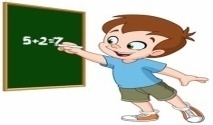 Illustrative MathematicsPD-ICh-1 Numbers Ch-2 Operations on large numbersTERM-ICh-3 Factors and Multiples, Ch-4 FractionsCh-5 Decimals, Ch-6 Basic Geometrical ConceptsIdentify, BuildLogical Thinking, Decision MakingICT – Extramarks(All topics to be covered up on Extramarks)Multiple Assessment:Crossword Puzzle Topic-FractionsSubject Enrichment:Lab ActivityICT – Extramarks(All topics to be covered up on Extramarks)Multiple Assessment:Crossword Puzzle Topic-FractionsSubject Enrichment:Lab ActivityHelp your child in learning tables.SCIENCEElixirIt’s Simply SciencePD-I Ch-1 The Skeletal System, Ch-2 The Nervous SystemTERM-I Ch-3 Reproduction in PlantsCh-4 Adaptations in AnimalsCh-5 First AidCh-6 Food and HealthCh-7 WaterSelf Awareness, Critical Thinking And Analysis ICT – Extramarks(All topics to be covered up on Extramarks)Multiple Assessment:Quiz based on the topic- Health and HygieneSubject Enrichment:Lab Activity: 1. To show the presence of starch in plants2. To show the model of Human SkeletonICT – Extramarks(All topics to be covered up on Extramarks)Multiple Assessment:Quiz based on the topic- Health and HygieneSubject Enrichment:Lab Activity: 1. To show the presence of starch in plants2. To show the model of Human SkeletonMotivate your child to develop healthy eating habits and stay clean and tidy.Teach your child some safety tips while playingSUBJECTSBOOKSLESSONSSKILLSACTIVITY+USE OF ICTACTIVITY+USE OF ICTPARENTS INVOLVEMENTSOCIAL SCIENCEMy Big Book of Social StudiesPD-ICh-1 Know your planetCh-2 Parallels and MeridiansCh-3 Movements of the EarthTERM-I Ch-4 Major landformsCh-5 Weather and ClimateCh-6 The Land of Dense ForestsCh-7 The Land of SnowCh-8 The Land of SandCh-9 The Treeless GrasslandsSelf Awareness, Critical Thinking,Understanding analysisICT – Extramarks(All topics to be covered up on Extramarks)Multiple Assessment:Quiz based on the topic- Weather and ClimateSubject Enrichment:Regular Map WorkICT – Extramarks(All topics to be covered up on Extramarks)Multiple Assessment:Quiz based on the topic- Weather and ClimateSubject Enrichment:Regular Map WorkHelp your child watch documentaries or educational films about Earth and its Natural WondersCOMPUTERHoly Faith Gen Smart Computers Linux & Libre OfficePD-I Ch-1 Computer System TERM-ICh-2 Computer and Data ProcessingCh-3 Files Manager ProgramObservation InterpretationICT – ExtramarksMultiple Assessment: Quiz on Basic Uses of Computer and its inventionsSubject Enrichment: Lab Activity: 1. Boot the Computer2. Input/Output Cycle3. Use of Text EditorICT – ExtramarksMultiple Assessment: Quiz on Basic Uses of Computer and its inventionsSubject Enrichment: Lab Activity: 1. Boot the Computer2. Input/Output Cycle3. Use of Text EditorHelp your child to create his/her own video games using game development engines like Unity or Unreal Engine, etcART & CRAFTArt & ActivityIntroduction to various craft material, Basic teachings of cutting, folding & pastingPD-I Topics- 1 to 7TERM–I Topics- 8 to 14Exploration, Creative expression---G.K.Knowledge TrovePD-I Section-ITERM–I Section-2, Section-3, Section-4General AwarenessICT – Extramarks(All topics to be covered up on Extramarks)ICT – Extramarks(All topics to be covered up on Extramarks)Motivate your child to read English and Hindi news paperSUBJECTSBOOKSLESSONSSKILLSACTIVITY + USE OF ICTPARENTS INVOLVEMENTVALUE EDUCATIONLet’s be friends, Lets Share & Do Things Together, Being Polite, Let Us Be of Help to Others--Motivate your child to help others & share things with others.P.E.PD-1: Basic Warm up with stretching exercise, Body Awareness, Walking on Toes and Heels, Calisthenics Exercise (Free Hand Exercise), Meditation with OM chantingTERM-1: Yogic Postures- Gomukhasana (Cow Pose), Padmasana, Vajrasana, Vrikshaasana, Naukasana, Tadasana, Trikonasana, Baddha Konasana (Butterfly pose),  Pranayama (Breathing Exercise), Surya NamaskarBalancing, Flexibility, Confidence Building-Practice meditation and exercise on regular basis with your child.DANCEBasic Exercise with Foot Work on Counting, Action Song based on a Patriotic ThemeSocial Skills, Creativity, Confidence Building, Flexibility, Emotional Expressions-MUSICDevelopment of Singing Vocabulary, Prayer, National Anthem, Patriotic SongSocial Skills, Creativity, Confidence Building, Flexibility, Emotional Expressions-ACTIVITIES ACTIVITIES Eco Club ActivitiesEarth Day Activity- Best Out of Waste  (April 22, 2024)Rhyme Recitation Theme-NatureLiterary Club ActivitiesHandwriting CompetitionEnglish Recitation CompetitionPoster Making (Theme-Our Environment)Social Service Club ActivityOutreach Programme (Share some household items like clothes, stationery, toys, etc. with needy people)Performing Arts ActivitiesIndependence Day CelebrationPatriotic Song CompetitionHealth & Physical Education ActivitiesHurdle RaceObstacle Race VisitsVisit to Sun TempleVisit to DD Mall